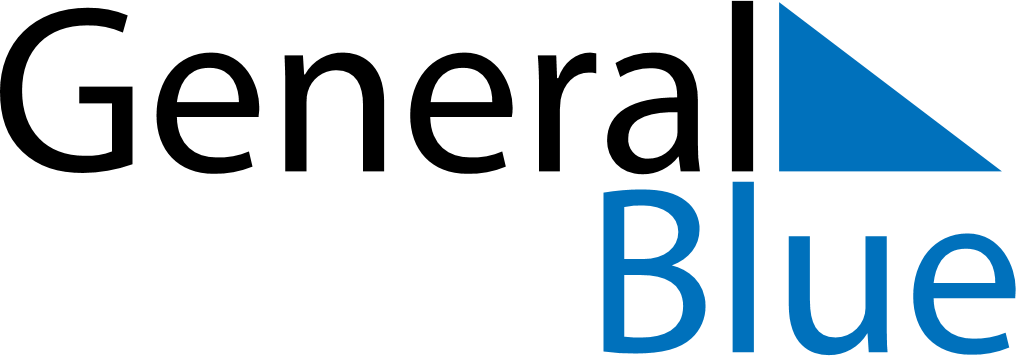 May 2024May 2024May 2024May 2024May 2024May 2024Ljungsbro, OEstergoetland, SwedenLjungsbro, OEstergoetland, SwedenLjungsbro, OEstergoetland, SwedenLjungsbro, OEstergoetland, SwedenLjungsbro, OEstergoetland, SwedenLjungsbro, OEstergoetland, SwedenSunday Monday Tuesday Wednesday Thursday Friday Saturday 1 2 3 4 Sunrise: 5:02 AM Sunset: 8:47 PM Daylight: 15 hours and 44 minutes. Sunrise: 5:00 AM Sunset: 8:49 PM Daylight: 15 hours and 49 minutes. Sunrise: 4:57 AM Sunset: 8:52 PM Daylight: 15 hours and 54 minutes. Sunrise: 4:55 AM Sunset: 8:54 PM Daylight: 15 hours and 59 minutes. 5 6 7 8 9 10 11 Sunrise: 4:52 AM Sunset: 8:56 PM Daylight: 16 hours and 4 minutes. Sunrise: 4:50 AM Sunset: 8:58 PM Daylight: 16 hours and 8 minutes. Sunrise: 4:47 AM Sunset: 9:01 PM Daylight: 16 hours and 13 minutes. Sunrise: 4:45 AM Sunset: 9:03 PM Daylight: 16 hours and 17 minutes. Sunrise: 4:43 AM Sunset: 9:05 PM Daylight: 16 hours and 22 minutes. Sunrise: 4:40 AM Sunset: 9:07 PM Daylight: 16 hours and 27 minutes. Sunrise: 4:38 AM Sunset: 9:10 PM Daylight: 16 hours and 31 minutes. 12 13 14 15 16 17 18 Sunrise: 4:36 AM Sunset: 9:12 PM Daylight: 16 hours and 35 minutes. Sunrise: 4:34 AM Sunset: 9:14 PM Daylight: 16 hours and 40 minutes. Sunrise: 4:31 AM Sunset: 9:16 PM Daylight: 16 hours and 44 minutes. Sunrise: 4:29 AM Sunset: 9:18 PM Daylight: 16 hours and 49 minutes. Sunrise: 4:27 AM Sunset: 9:21 PM Daylight: 16 hours and 53 minutes. Sunrise: 4:25 AM Sunset: 9:23 PM Daylight: 16 hours and 57 minutes. Sunrise: 4:23 AM Sunset: 9:25 PM Daylight: 17 hours and 1 minute. 19 20 21 22 23 24 25 Sunrise: 4:21 AM Sunset: 9:27 PM Daylight: 17 hours and 5 minutes. Sunrise: 4:19 AM Sunset: 9:29 PM Daylight: 17 hours and 9 minutes. Sunrise: 4:17 AM Sunset: 9:31 PM Daylight: 17 hours and 13 minutes. Sunrise: 4:16 AM Sunset: 9:33 PM Daylight: 17 hours and 17 minutes. Sunrise: 4:14 AM Sunset: 9:35 PM Daylight: 17 hours and 21 minutes. Sunrise: 4:12 AM Sunset: 9:37 PM Daylight: 17 hours and 24 minutes. Sunrise: 4:10 AM Sunset: 9:39 PM Daylight: 17 hours and 28 minutes. 26 27 28 29 30 31 Sunrise: 4:09 AM Sunset: 9:40 PM Daylight: 17 hours and 31 minutes. Sunrise: 4:07 AM Sunset: 9:42 PM Daylight: 17 hours and 35 minutes. Sunrise: 4:05 AM Sunset: 9:44 PM Daylight: 17 hours and 38 minutes. Sunrise: 4:04 AM Sunset: 9:46 PM Daylight: 17 hours and 41 minutes. Sunrise: 4:03 AM Sunset: 9:48 PM Daylight: 17 hours and 44 minutes. Sunrise: 4:01 AM Sunset: 9:49 PM Daylight: 17 hours and 47 minutes. 